1. Körperdarstellung und Körperberechnung1.1. Darstellen von Körpern1.1.1. Schräge Parallelprojektion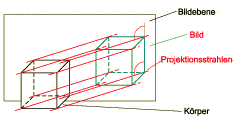 Bei der schrägen Parallelprojektion treffen die parallelen Lichtstrahlen schräg auf die Projektionsfläche.Das entstehende Bild heißt SCHRÄGBILD.Schrägbilder sind gekennzeichnet durchden Verzerrungswinkel α zwischen den Tiefenlinien und den Breitenlinien unddas Verzerrungsverhältnis q der Tiefenlinien zum Original.Schrägbilder mit α = 45° und q =  nennt man auch KAVALIERPERSPEKTIVE.